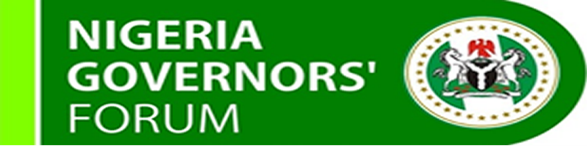 HEALTH UPDATESEPTEMBER 19TH, 2018PolioNigeria: 25 months Polio-free; 11 months to go!National Immunization Plus Days completed in all 36 states and the FCT in July, 2018.PHCUOR Scorecard AssessmentThisDay Healthcare Policy Dialogue on Universal Health Coverage (UHC)Need for state executives to provide political leadership for the actualization of UHC.Need to have policies in place to promote private sector participation in the improvement of Nigeria’s Healthcare System.Need for advocacy for Basic Healthcare Provision Funds (BHCPF)Need for states to put systems in place to access BHCPF.World Breastfeeding Week Flag-offThe World Breastfeeding Week Flag-off event was hosted by the Honourable Minister of Health on the 2nd of August, 2018.Benefits of promoting breastfeeding emphasized.States to support six-month maternity leave.States to support the provision of creches and breastfeeding rooms in Ministries, Departments and Agencies to create an enabling environment to promote breastfeeding – State Ministry of Health and Women Affairs should champion this.Saving One Million Lives (SOML) P4R.States that distinguished themselves in healthcare provision were honoured in the ThisDay Health Care Policy DialogueZamfara (North West), Adamawa (North East), FCT (North Central) and Cross River (South South) were the overall best improved states.Lagos and Anambra States were the best performing states on immunization.Delta and Kano States were the States that have the highest number of enrollees in the State Social Health Insurance scheme.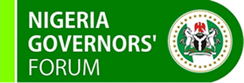 